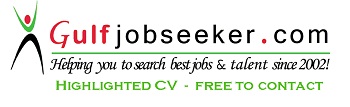 KAMALEH KUMTEKARPOST APPILED              :     fitterNAME                        :    KAMALESH KUMTEKARFATHER NAME                      KRISHNA KUMTEKARDATE OF BIRTH               :     30_06_1984ADDRESS                         :    navinabag devbag chittakula                                                                          Karwar uttar kannada 581352                                                                     Karnataka india                                                 GENDER                       :     male                                      MARITAL STATUS           :   single            NATIONALITY                 :   indian            RELIGION                        :   hinduemail kamaleshkumtekar400@gmail.comEDUCATIONAL QUALIFICATION        I.T.I  FITTER pass in 2008 s.s.c pass march 2006 inyearwork experience         :worked six month traine in  UAE   24 -06- 2013_24-06-2014Languages know            : English  Hindi  Kannada &Konkani